Supporting figure 1: Differential motif prediction for CTCF and p300 at rs7588305. Sequence view of the 51 nucleotide long genomic fragment centered on SNP rs7588305. The SNP position is highlighted in brackets. The major allele is predicted to bind p300, whereas the minor allele is predicted to bind CTCF. The motif consensus sequences are underlined.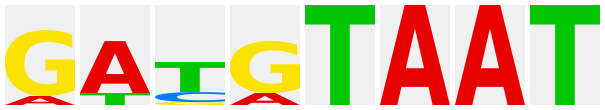 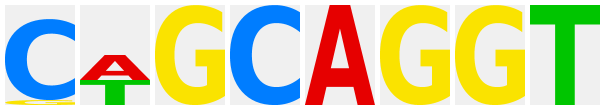 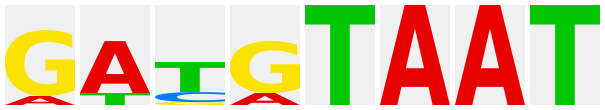 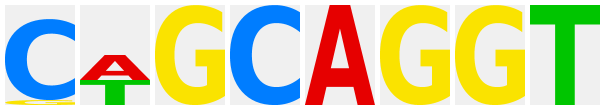 